	Ing. Václav Šafář, narozen 30.04.1960 v Poličce. Po maturitě na gymnasiu v Pardubicích jsem v roce 1983 ukončil inženýrské studium na Vojenské akademii Brno v oboru geodézie a kartografie. Po ukončení studia jsem nastoupil službu u Vojenského topografického ústavu v Dobrušce, kde jsem pracoval jako člen první a druhé rakousko-československé technické pohraniční skupiny kdy jsem v kooperaci s Hof Rad Dipl.-Ing. Hudecek a Ober Rad Dipl.-Ing. Maynhofer z BEV Vídeň měřil a obnovoval dílo státní hranice s Rakouskem. Od roku 1985 do roku 1988 jsem pracoval jako člen dvou výzkumných týmu ve Výzkumném středisku topografické služby Československé armády v oblasti výzkumu fotogrammetrie, detekce, mikrografie a ekonomie výroby mapovacích metod. V roce 1988 jsem nastoupil na Vojenskou akademii v Brně, kde jsem pracoval jako pedagog v oboru fotogrammetrie, dálkového snímání a speciálních detekčních metod. Od roku 1992 do současnosti pracuji u firmy GEODIS BRNO spol. s r.o. nyní ve funkci technického ředitele divize geoinformací. Hlavní pracovní náplň v současnosti:Plánování a organizace leteckých snímacích prací v rámci Evropy a MEPlánování a technické zabezpečení signalizace výchozích bodůVýpočty letových a výrobních kapacit Aplikovaný výzkum v oblasti primárního sběru dat fotogrammetrickými metodamiKonzultace k projektům v oblasti fotogrammetrie a DPZPříprava výroby mapovacích projektů různých měřítek a přesnosti Organizace kontrolních měření v terénu a analýza chyb primárních fotogrammetrických dat	Výše uvedené práce, končící obvykle tvorbou map středních a velkých měřítek a ortofotomap od GSD 3 do 50cm a tvorbě prostorových geodatabází,  jsou realizovány především Albánii, Francii,  Makedonii, Rakousku, Rumunsku, Slovensku, Slovinsku, Srbska a v  České republice.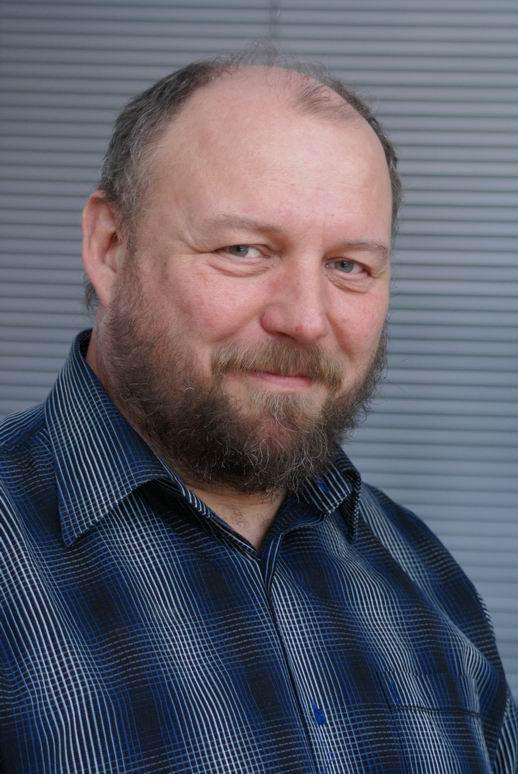 